Ешьте апельсины.            
В цитрусовых много витаминов группы В, а они способствуют хорошему настроению, избавляют от бессонницы и проблем с кожей и волосами. Кроме того, все цитрусы богаты фитонцидами — веществами, которые, подобно антибиотикам, справляются с болезнетворными бактериями.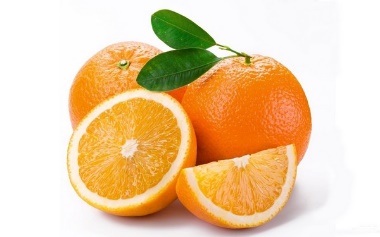 21% россиян ежедневно выпивают стакан свежевыжатого апельсинового сока. И правильно делают!Подсластите жизнь.                                    3 
Не забывайте про мед. В нем много витаминов группы В,С, калия, железа, магния, натрия, кальция, серы, хлора, фруктозы, глюкозы, белка, благодаря чему мед проявляет антибактериальное, противогрибковое, антивирусное действие и максимально мобилизует все защитные функции организма. Мед благоприятно воздействует на дыхательную систему, уничтожает вирусы, оказывает противовоспалительное действие, улучшает пищеварение, состояние костей и зубов тем, что насыщает организм кальцием и удерживает его в организме.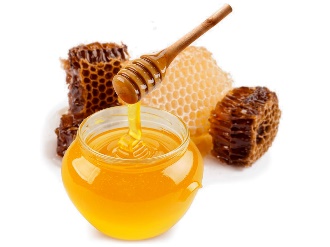 Пейте шиповник. 
В шиповнике достаточное количество витамина С, который оберегает нашу иммунную систему от риска заболеть гриппом и другими простудными заболеваниями. К тому же в плодах этого растения аскорбиновой кислоты в 10 раз больше, чем в черной смородине, и в 50 раз больше, чем в лимонах. А горячий настой шиповника помогает сохранять тепло даже в самые лютые морозы.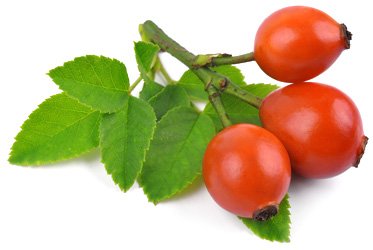 Употребляйте йогурт по утрам. Если съедать ежедневно по два стаканчика йогурта, организм вырабатывает повышающий иммунитет интерферон. Кроме того, пробиотики из йогурта улучшают обмен веществ налаживают работу кишечника: бифидобактерии переваривают клетчатку, синтезируют некоторые витамины, помогая нормальному функционированию пищеварительной системы и укрепляя иммунитет.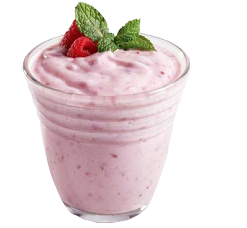 Закаляйтесь. Начинайте день с закаливания, и ваша сопротивляемость к болезням заметно возрастет. Обливания, растирания и контрастный душ крайне эффективны для укрепления иммунитета. Приучайте себя к закаливанию постепенно: начните принимать контрастный душ сначала по 5-10 минут, а постепенно дойдите до 20-25 минут.Шёл по льду Иммунитет,Был совсем легко одет,От болезней знал приёмыИ большой-большой секрет.Повстречал ИммунитетНеприятностей квартет:Кашель,Чих,Мадам Простуду,Пышных вирусов букет.В бой вступил Иммунитет:Кашлю объявил запрет!Съел корзину витаминовИ фруктовый блюм-паштет!Неприятностей квартетПобедил Иммунитет,Заслужил он уваженьеИ большой авторитет!








Причины снижения иммунитета у детей: Существует множество причин, ведущих к снижению иммунитета. Вот наиболее распространенные из них:родовая травма;осложнения во время беременности (особенно на 20-28 неделе).наследственная предрасположенность;недостаток витаминов;непродолжительное грудное вскармливание (менее 6 месяцев);неправильное введение прикорма, вызывающее избыток или, наоборот, недостаток пищевых веществ;нарушение работы желудочно-кишечного тракта;неправильное применение лекарственных препаратов (передозировка);сильная психологическая травма;плохая экология. 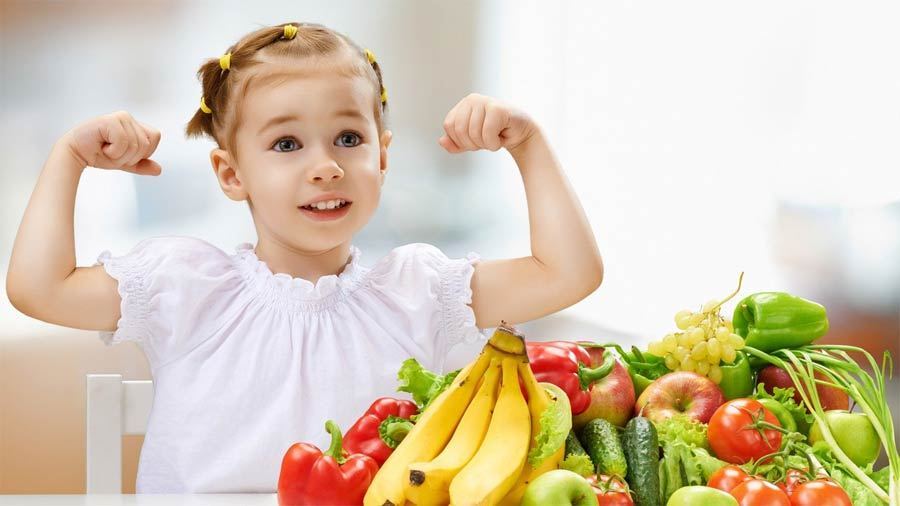 Укрепляем иммунитет!Буклет для родителей 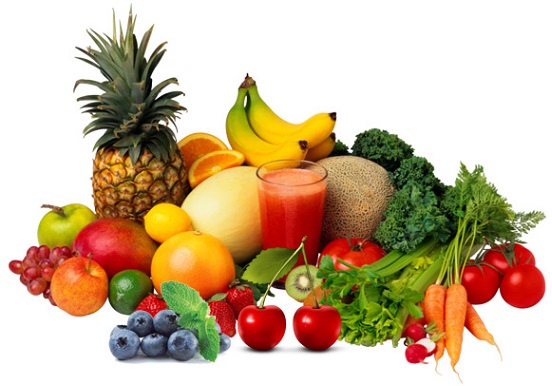 